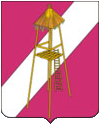 АДМИНИСТРАЦИЯ СЕРГИЕВСКОГО СЕЛЬСКОГО ПОСЕЛЕНИЯ КОРЕНОВСКОГО РАЙОНА ПОСТАНОВЛЕНИЕот 31 октября 2023 года                                                                                                         № 119ст. СергиевскаяОб утверждении муниципальной программы«Охрана окружающей среды в  Сергиевском сельском поселении Кореновского района» на 2024-2026 годаВ соответствии с Федеральным законом от 06 октября 2003 года                         № 131-ФЗ «Об общих принципах организации местного самоуправления в Российской Федерации», постановлением администрации Сергиевского сельского поселения Кореновского района от 26 августа 2015 года № 159  «Об утверждении Порядка принятия решения о разработке, формировании, реализации и оценке эффективности реализации муниципальных программ Сергиевского сельского поселения Кореновского района» администрация муниципального образования Кореновский район п о с т а н о в л я е т:1. Утвердить муниципальную программу Сергиевского сельского поселения «Информатизация Сергиевского сельского поселения на 2024-2026 года» (прилагается).2. Общему отделу администрации Сергиевского сельского поселения Кореновского района (Рохманка) обнародовать  настоящее постановление в установленных местах  и обеспечить его размещение (опубликование) на официальном сайте администрации Сергиевского сельского поселения Кореновского района в информационно-телекоммуникационной сети «Интернет».3. Постановление  вступает в силу после его официального обнародования и распространяется на правоотношения, возникшие с 01 января 2024 года.Глава Сергиевского сельского поселения   Кореновского района                                                                            А.П. МозговойПРИЛОЖЕНИЕУТВЕРЖДЕНпостановлением администрацииСергиевского сельского поселенияКореновского районаот 31.10.2023 № 119ПАСПОРТ  ведомственной целевой программы «Охрана окружающей среды в  Сергиевском сельском поселении Кореновского района» на 2024-2026 годаРаздел 1. Характеристика текущего состояния и прогноз развития соответствующей сферы реализации муниципальной программыСергиевское сельское поселение  состоит из 3 населенных пунктов: станица Сергиевская, хутор Нижний, хутор Тыщенко. Административный  центр – станица Сергиевская.  Всего на территории  Сергиевского сельского поселения зарегистрировано 1583 домовладений из них: станица Сергиевская – 1139 дома, хутор Нижний – 440 домовладений, хутор Тыщенко – 4 домовладения.Численность постоянного населения Сергиевского сельского поселения Кореновского района  на 1 января 2019 года  составляет 4234 человека Сергиевское сельское поселение Кореновского  района  расположено в юго-западной части Кореновского района в 25 км от районного центра.Площадь  поселения  составляет  10529 га.  Сергиевское сельское поселение  граничит на  севере со станицей Дядьковской,  на  востоке  с Тимашевским районом,  на  юге  с Динским районом, на юго-западе с Платнировским сельским поселением. Климат поселения характеризуется резкими колебаниями  температуры воздуха в зимнее время года, что приводит  к неустойчивости снежного покрова, высокой влажности воздуха, большим перепадом атмосферного давления. В зимние месяцы возможны подтопления, в летнее время засуха. Выпадение осадков в течение года неравномерное. Среднегодовое количество осадков 531 мм,  залегание грунтовых вод от 2 до  10 метров. Ветра преобладают северо-западные и  юго-восточные.Ежегодно в летний период уделяется пристальное внимание своевременному выявлению и уничтожению очагов сорной и карантинной растительности на территории Сергиевского сельского поселения.Согласно ст. 72 Земельного кодекса Российской Федерации, распоряжению главы администрации (губернатора) Краснодарского края от 08 июля 2020 года                  № 135-р «О мерах по уничтожению амброзии полыннолистной и другой сорной растительности» на органы местного самоуправления возложены обязанности по организации работы административных комиссий муниципальных образований, в том числе в части выявления очагов произрастания амброзии и другой сорной растительности и принятия мер по их уничтожению хозяйствующими субъектами и населением, по организации и контролю за соблюдением правил благоустройства в чистом от амброзии и другой сорной растительности состоянии территорий муниципальных образований и земельных участков не разграниченной государственной собственности. Вредоносность амброзии в районах массового ее распространения исключительно велика. Массовое распространение приведет к иссушению почвы. Сорняк резко снижает плодородие почвы, унося из нее большое количество элементов минерального питания. Наиболее часто страдают от амброзии яровые хлеба и пропашные культуры, особенно подсолнечник. Амброзия полыннолистная опасна для здоровья людей. В районах массового распространения сорняка в период цветения пыльца ее вызывает аллергические заболевания и приводит к длительной нетрудоспособности заболевших. В этой связи особое внимание необходимо уделять уничтожению амброзии в населенных пунктах. Для предупреждения заноса семян необходимо скашивать или уничтожать другими способами вегетирующий сорняк на обочинах дорог, пустырях, выпасах, полосах отчуждения, вокруг каналов и опор линий передач, не допуская обсеменения.Администрацией Сергиевского сельского поселения Кореновского района ведется постоянная работа по привлечению населения к локализации и ликвидации карантинных объектов на территориях прилегающих к домам частного сектора, на территориях закрепленных за юридическими и физическими лицами, учебных заведений, детских дошкольных учреждений, учреждения культуры, придомовых территорий. На официальном сайте администрации поселения размещена информация о вреде амброзии и необходимости проведения ее ликвидации. Крупные землепользователи и сельскохозяйственные предприятия были проинформированы о принятии мер по предотвращению произрастания амброзии на землях, принадлежащих этим предприятиям. Руководителям организаций и гражданам выдаются уведомления – предписания о необходимости наведения санитарного порядка на своей и прилегающей территории, в том числе о своевременном выкашивании сорной и карантинной растительности. При выявлении нарушений применяются меры административного воздействия. Отсутствия финансирования на проведения мероприятий по уничтожению амброзии может ухудшить экологическую обстановку на территории Сергиевского сельского поселения.Обеспечение информацией населения о состоянии окружающей среды предусматривает сбор информации о степени загрязнения окружающей среды, доведение информации до населения и направление заявок на включение приоритетных мероприятий по предотвращению негативного воздействия опасных веществ на здоровье населения и природные объекты в перечень мероприятий Программы. Экологическое просвещение населения заключается в проведении мероприятий по привлечению населения к участию в охране, защите окружающей среды, наведению санитарного порядка.В целях предупреждения возникновения и распространения инфекционных заболеваний в населенных пунктах необходимо своевременно проводить предусмотренные санитарными правилами мероприятия, направленные на снижение заболеваемости населения инфекциями, передающимися иксодовыми клещами среди людей. Иксодовые клещи - переносчики многих опасных заболеваний. Причем, одно присасывание клеща может повлечь за собой сразу несколько болезней, которые могут привести к осложнениям и смерти. Самое опасное заболевание - клещевой энцефалит и боррелиоз.
          Противоклещевые мероприятия включают санитарно-экологическое преобразование окружающей среды; дератизационные мероприятия; обработки акарицидными средствами природных и антропургических очагов. Мероприятия по уничтожению клещей проводятся в соответствии с общими требованиями к проведению дезинсекционных мероприятий. Акарицидная обработка – проведение мероприятий по снижению численности иксодовых клещей. Данная работа предполагает периодическую обработку территорий, преимущественно – в местах массового отдыха людей, спортивных и культурных учреждений, на кладбищах и т.п. Акарицидами обрабатываются наиболее посещаемые населением участки территорий, являющиеся местами массового отдыха людей. Мероприятия по борьбе с иксодовыми клещами проводятся в соответствии с общими требованиями к проведению дезинсекционных мероприятий в природных очагах инфекционных заболеваний. Допускается использование средств, разрешенных к применению с этой целью в установленном порядке в соответствии с инструкцией по применению. После проведения акарицидных обработок (через 3 - 5 дней) проводится контроль их эффективности.Раздел 2. Цели, задачи и целевые показатели, конкретные сроки (с указанием квартала) и этапы реализации муниципальной программыЦелью программы является улучшение экологической ситуации на территории Сергиевского сельского поселения Кореновского района.Достижение указанной цели реализуется путем решения следующих задач:сохранение чистоты природных территорий и природного биологического разнообразия;снижение вредного воздействия на окружающую среду. Решение задач Программы достигается посредством реализации следующих основных мероприятий. 1) скашивание сорной растительности;2) акарицидная обработка.Мероприятия разработаны с учетом финансовых ресурсов, выделяемых на финансирование Программы, и полномочий, закрепленных за органами местного самоуправления действующим законодательством.Этапы не выделены. Сроки реализации муниципальной программы – II, III квартал 2024 года, II, III квартал 2025 года, II, III квартал 2026 года.Целевые показатели и критерии Программы, позволяющие оценивать эффективность ее реализации по годам, представлены в приложении № 1.3. Перечень основных мероприятий муниципальной программы.Перечень основных мероприятий Программы представлен в приложение № 2 к муниципальной программе.4. Обоснование ресурсного обеспечения муниципальной программыОбщий объем финансирования Программы  – 600,00 тыс. рублей.2024 год – 200,00 тыс. рублей;2025 год -  200,00 тыс. рублей;2026 год – 200,00 тыс. рублей.Источник финансирования Программы – местный бюджет.Направления и виды расходования средств определены в перечне основных мероприятий муниципальной программы «Охрана окружающей среды в  Сергиевском сельском поселении Кореновского района» на 2024-2026 годы  (приложение №2 к муниципальной программе).5. Методика оценки эффективности реализации муниципальнойпрограммыОценка эффективности реализации Программы проводится ежегодно. Результаты оценки эффективности реализации Программы предоставляются в форме ежегодного доклада о ходе реализации муниципальной программы.Оценка эффективности реализации Программы включает в себя:оценку степени реализации мероприятий программы и достижения ожидаемых непосредственных результатов их реализации;оценку степени  соответствия запланированному уровню расходов;оценку эффективности использования средств местного бюджета;оценку степени достижения целей и решения задач программы, основных мероприятий, входящих в состав Программы;Специфика целей, задач, основных мероприятий и результатов Программы такова, что некоторые из эффектов от ее реализации являются косвенными, опосредованными и относятся не только к развитию сферы информатизации, но и к уровню и качеству жизни населения, развитию социальной сферы, экономики.6. Механизм реализации муниципальной программы и контроль за ее выполнениемРеализации Программы, форма и сроки представления отчетности об исполнении Программы осуществляются в соответствии с постановлением администрации Сергиевского сельского поселения Кореновского района от 26 августа 2015 года № 159 «Об утверждении Порядка принятия решения о разработке, формировании, реализации и оценке эффективности реализации муниципальных программ Сергиевского сельского поселения Кореновского района».Текущее управление муниципальной программой осуществляет ответственный исполнитель, который:обеспечивает разработку муниципальной программы, её согласование с соисполнителями, участниками муниципальной программы;формирует структуру муниципальной программы и перечень соисполнителей, участников муниципальной программы;организует реализацию муниципальной программы, координацию деятельности соисполнителей, участников муниципальной программы;принимает решение о внесении в установленном порядке изменений в муниципальную программу;несет ответственность за достижение целевых показателей муниципальной программы;осуществляет подготовку предложений по объемам и источникам финансирования реализации муниципальной программы на основании предложений соисполнителей, участников муниципальной программы;разрабатывает формы отчетности для соисполнителей и участников муниципальной программы, необходимые для проведения мониторинга реализации муниципальной программы, устанавливает сроки их предоставления;осуществляет мониторинг и анализ отчетности, представляемой соисполнителями и участниками муниципальной программы;ежегодно проводит оценку эффективности реализации  муниципальной программы;готовит ежегодный доклад о ходе реализации муниципальной программы и оценке эффективности её реализации (далее – доклад о ходе реализации муниципальной программы);организует информационную и разъяснительную работу, направленную на освещение целей и задач муниципальной программы в печатных средствах массовой информации, на официальном сайте в информационно-телекоммуникационной сети Интернет;размещает информацию о ходе реализации и достигнутых результатах муниципальной программы на официальном сайте в информационно-телекоммуникационной сети Интернет;осуществляет иные полномочия, установленные муниципальной программой.В целях осуществления текущего контроля реализации мероприятий муниципальной программы ответственный исполнитель программы ежеквартально до 25-го числа месяца, следующего за отчетным периодом,  представляет в управление экономики и финансовое управление администрации муниципального образования  Кореновский район, отчет об объемах и источниках финансирования программы в разрезе мероприятий согласно приложения  № 7 постановления администрации Сергиевского сельского поселения Кореновского района от 26 августа 2015 года № 159 «Об утверждении Порядка принятия решения о разработке, формировании, реализации и оценке эффективности реализации муниципальных программ Сергиевского сельского поселения Кореновского района».Ответственный исполнитель ежегодно, до 1 марта года, следующего за отчетным годом, направляет в управление экономики доклад о ходе реализации муниципальной программы на бумажных и электронных носителях.Соисполнители и участники муниципальной программы в пределах своей компетенции ежегодно в сроки, установленные ответственным исполнителем, предоставляют ему в рамках компетенции информацию, необходимую для формирования доклада о ходе реализации муниципальной программы.Доклад о ходе реализации муниципальной программы должен содержать:сведения о фактических объемах финансирования муниципальной программы в целом и по каждому мероприятию подпрограмм, ведомственных целевых программ, включенных в муниципальную программу (подпрограмму), и основных мероприятий в разрезе источников финансирования и главных распорядителей (распорядителей) средств краевого бюджета;сведения о фактическом выполнении мероприятий подпрограмм, ведомственных целевых программ, включенных в муниципальную программу (подпрограмму), и основных мероприятий с указанием причин их невыполнения или неполного выполнения;сведения о соответствии фактически достигнутых целевых показателей реализации муниципальной программы и входящих в её состав подпрограмм, ведомственных целевых программ и основных мероприятий плановым показателям, установленным муниципальной программой;оценку эффективности реализации муниципальной программы.К докладу о ходе реализации муниципальной  программы  прилагаются отчеты об исполнении целевых показателей муниципальной программы и входящих в её состав подпрограмм, ведомственных целевых программ и основных мероприятий, сводных показателей муниципальных заданий на оказание муниципальных услуг (выполнение работ) муниципальными учреждениями в сфере реализации муниципальной программы (при наличии).В случае расхождений между плановыми и  фактическими  значениями объемов финансирования и целевых показателей ответственным исполнителем проводится анализ факторов и указываются в докладе о ходе реализации муниципальной программы причины, повлиявшие на такие расхождения.По муниципальной программе, срок реализации которой  завершился  в отчетном году, ответственный исполнитель представляет в управление экономики доклад о результатах её выполнения, включая оценку эффективности реализации муниципальной программы за истекший год и весь период реализации муниципальной программы.При реализации мероприятия муниципальной программы (подпрограммы, ведомственной целевой программы, основного мероприятия) ответственный исполнитель, соисполнитель, участник муниципальной программы, может выступать муниципальным заказчиком мероприятия или ответственным за выполнение мероприятия.Муниципальный заказчик мероприятия: заключает муниципальные контракты в установленном законодательством порядке согласно Федеральному закону от 5 апреля 2013 года № 44-ФЗ                            «О контрактной системе в сфере закупок товаров, работ, услуг для обеспечения государственных и муниципальных нужд»;обеспечивает результативность, адресность и целевой характер использования бюджетных средств в соответствии с утвержденными ему бюджетными ассигнованиями и лимитами бюджетных обязательств;проводит анализ выполнения мероприятия;несет ответственность за нецелевое и неэффективное использование выделенных в его распоряжение бюджетных средств;определяет балансодержателя объектов капитального строительства в установленном законодательством порядке по мероприятию инвестиционного характера (строительство, реконструкция);осуществляет согласование с ответственным исполнителем (соисполнителем) возможных сроков выполнения мероприятия, предложений по объемам и источникам финансирования;разрабатывает детальный план-график реализации мероприятия подпрограммы (основного мероприятия). В сроки, установленные ответственным исполнителем (соисполнителем), представляет ему утвержденный детальный план-график (изменения в детальный план-график) реализации мероприятия, а также сведения о выполнении детального плана-графика;формирует бюджетные заявки на финансирование мероприятия подпрограммы (основного мероприятия), а также осуществляет иные полномочия, установленные муниципальной   программой  (подпрограммой).Ответственный за выполнение мероприятия:заключает соглашения с получателями субсидий, субвенций и иных межбюджетных трансфертов   в установленном   законодательством порядке;обеспечивает соблюдение получателями субсидий и субвенций условий, целей и порядка, установленных при их предоставлении;ежемесячно представляет отчетность ответственному исполнителю (соисполнителю) о результатах выполнения мероприятия подпрограммы (основного мероприятия);разрабатывает детальный план-график реализации мероприятия подпрограммы (основного мероприятия). В сроки, установленные ответственным исполнителем (соисполнителем), представляет ему утвержденный детальный план-график (изменения в детальный план-график) реализации мероприятия, а также сведения о выполнении детального плана-графика;осуществляет иные полномочия, установленные муниципальной программой (подпрограммой).Глава Сергиевского сельского поселенияКореновский район                                                                                     А.П. МозговойЦЕЛИ, ЗАДАЧИ И ЦЕЛЕВЫЕ ПОКАЗАТЕЛИ МУНИЦИПАЛЬНОЙ ПРОГРАММЫ                         «Охрана окружающей среды в  Сергиевском сельском поселении Кореновского района» на 2024-2026 годаГлава Сергиевского сельского поселенияКореновский район                                                                                                                                                     А.П. МозговойПриложение  № 2к муниципальной программе«Охрана окружающей среды в  Сергиевском сельском поселении Кореновского района» на 2024-2026 годаПЕРЕЧЕНЬ ОСНОВНЫХ МЕРОПРИЯТИЙ МУНИЦИПАЛЬНОЙ ПРОГРАММЫ«Охрана окружающей среды в  Сергиевском сельском поселении Кореновского района» на 2024-2026 годаГлава Сергиевского сельского поселенияКореновского района                                                                                                                                                  А.П. МозговойКоординатор муниципальной программыАдминистрация Сергиевского сельского поселения Кореновского районаКоординаторы подпрограмм муниципальной программыНе предусмотрены Участники муниципальной программыАдминистрация Сергиевского сельского поселения Кореновского районаПодпрограммы муниципальной программыНе предусмотрены Цели муниципальной программыУлучшение экологической ситуации на территории Сергиевского сельского поселения Кореновского районаЗадачи муниципальной программыСохранение чистоты природных территорий и природного биологического разнообразия;Снижение вредного воздействия на окружающую среду.Перечень целевых показателей муниципальнойпрограммыДоля территорий, на которых проводятся карантинные фитосанитарные меры от общей площади фитосанитарных зон;Количество проведенных эколого-просветительских мероприятий;Площадь территорий мест массового отдыха на которых проведены противоклещевые (акарицидные) мероприятия.Этапы и сроки реализации муниципальной программыЭтапы не выделены. II, III квартал 2024 года, II, III квартал 2025 года, II, III квартал 2026 годаОбъемы бюджетных ассигнований муниципальной программыОбщий объем финансирования Программы  – 600,00 тыс. рублей.2024 год – 200,00 тыс. рублей;2025 год -  200,00 тыс. рублей;2026 год – 200,00 тыс. рублей.Источник финансирования Программы – местный бюджет.Контроль за выполнением муниципальной программыАдминистрация Сергиевского сельского поселения Кореновского районаПриложение  № 1к муниципальной программе «Охрана окружающей среды в  Сергиевском сельском поселении Кореновского района» на 2024-2026 года№ п/пНаименование целевого показателя Ед. изм.Статус 1Значение показателей№ п/пНаименование целевого показателя Ед. изм.Статус 12024 год2025 год2026 год12345671Муниципальная программа «Охрана окружающей среды в  Сергиевском сельском поселении Кореновского района» на 2024-2026 годаМуниципальная программа «Охрана окружающей среды в  Сергиевском сельском поселении Кореновского района» на 2024-2026 годаМуниципальная программа «Охрана окружающей среды в  Сергиевском сельском поселении Кореновского района» на 2024-2026 годаМуниципальная программа «Охрана окружающей среды в  Сергиевском сельском поселении Кореновского района» на 2024-2026 годаМуниципальная программа «Охрана окружающей среды в  Сергиевском сельском поселении Кореновского района» на 2024-2026 годаМуниципальная программа «Охрана окружающей среды в  Сергиевском сельском поселении Кореновского района» на 2024-2026 года1.1Доля территорий, на которых проводятся карантинные фитосанитарные меры от общей площади фитосанитарных зонпроценты6661.2Количество проведенных эколого-просветительских мероприятиймероприятия1221.3Площадь территорий мест массового отдыха на которых проведены противоклещевые (акарицидные) мероприятиякв.м.910091009100№ п/пНаименования мероприятийСтатус 1Источники финансированияОбъем финансирования, всего (тыс. руб.) В том числе по годам В том числе по годам В том числе по годамНепосредственный результат реализации мероприятийНепосредственный результат реализации мероприятийМуниципальный  заказчик мероприятия, ответственный за выполнение мероприятий и  получатель субсидий (субвенция, иных межбюджетных трансфертов)№ п/пНаименования мероприятийСтатус 1Источники финансированияОбъем финансирования, всего (тыс. руб.)1 год реализации2 год реализации3 год реализации3 год реализации12345678810111.ЦельУлучшение экологической ситуации на территории Сергиевского сельского поселения Кореновского районаУлучшение экологической ситуации на территории Сергиевского сельского поселения Кореновского районаУлучшение экологической ситуации на территории Сергиевского сельского поселения Кореновского районаУлучшение экологической ситуации на территории Сергиевского сельского поселения Кореновского районаУлучшение экологической ситуации на территории Сергиевского сельского поселения Кореновского районаУлучшение экологической ситуации на территории Сергиевского сельского поселения Кореновского районаУлучшение экологической ситуации на территории Сергиевского сельского поселения Кореновского районаУлучшение экологической ситуации на территории Сергиевского сельского поселения Кореновского района     1.1ЗадачаСнижение вредного воздействия на окружающую среду и улучшение здоровья населения на территории поселенияСнижение вредного воздействия на окружающую среду и улучшение здоровья населения на территории поселенияСнижение вредного воздействия на окружающую среду и улучшение здоровья населения на территории поселенияСнижение вредного воздействия на окружающую среду и улучшение здоровья населения на территории поселенияСнижение вредного воздействия на окружающую среду и улучшение здоровья населения на территории поселенияСнижение вредного воздействия на окружающую среду и улучшение здоровья населения на территории поселенияСнижение вредного воздействия на окружающую среду и улучшение здоровья населения на территории поселенияСнижение вредного воздействия на окружающую среду и улучшение здоровья населения на территории поселения1.1.1.Покос сорной растительности 3Всего558,00186,00186,00186,00186,00УстранениекарантинныхрастенийАдминистрация Сергиевского сельского поселения Кореновского района1.1.1.Покос сорной растительности 3Краевой бюджет0,000,000,000,000,00УстранениекарантинныхрастенийАдминистрация Сергиевского сельского поселения Кореновского района1.1.1.Покос сорной растительности 3Федеральный бюджет0,000,000,000,000,00УстранениекарантинныхрастенийАдминистрация Сергиевского сельского поселения Кореновского района1.1.1.Покос сорной растительности 3Местный бюджет558,00186,00186,00186,00186,00УстранениекарантинныхрастенийАдминистрация Сергиевского сельского поселения Кореновского района1.1.1.Покос сорной растительности 3Внебюджетные источники0,000,000,000,000,00УстранениекарантинныхрастенийАдминистрация Сергиевского сельского поселения Кореновского района1.1.2Акарицидная  обработка3Всего42,0014,0014,0014,0014,00Уничтожение синантропных насекомых, являющихся переносчиками инфекционных заболеванийАдминистрация Сергиевского сельского поселения Кореновского района1.1.2Акарицидная  обработка3Краевой бюджет0,000,000,000,000,00Уничтожение синантропных насекомых, являющихся переносчиками инфекционных заболеванийАдминистрация Сергиевского сельского поселения Кореновского района1.1.2Акарицидная  обработка3Федеральный бюджет0,000,000,000,000,00Уничтожение синантропных насекомых, являющихся переносчиками инфекционных заболеванийАдминистрация Сергиевского сельского поселения Кореновского района1.1.2Акарицидная  обработка3Местный бюджет42,0014,0014,0014,0014,00Уничтожение синантропных насекомых, являющихся переносчиками инфекционных заболеванийАдминистрация Сергиевского сельского поселения Кореновского района1.1.2Акарицидная  обработка3Внебюджетные источники0,000,000,000,000,00Уничтожение синантропных насекомых, являющихся переносчиками инфекционных заболеванийАдминистрация Сергиевского сельского поселения Кореновского районаИТОГОВсего600,00200,00200,00200,00200,00ИТОГОКраевой бюджет0,000,000,000,000,00ИТОГОФедеральный бюджет0,000,000,000,000,00ИТОГОМестный бюджет600,00200,00200,00200,00200,00ИТОГОВнебюджетные источники0,000,000,000,000,00